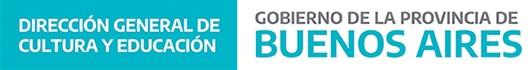 PLANILLA DECLARACIÓN JURADA DE COMUNICACIÓN ESCRITA DE LA REALIZACIÓN DE SALIDAS EDUCATIVAS / DE REPRESENTACIÓN INSTITUCIONAL.NOMBRE DEL ESTABLECIMIENTO ……………………………………………………………….CUE………………………………………………………………DOMICILIO ……………………………………………….DISTRITO………………………………..DIRECTOR DEL ESTABLECIMIENTO …………………………………………………………….FECHA Y   LUGAR   DE   REALIZACIÓN   DE   LA   SALIDA   EDUCATIVA   /   SALIDA DEREPRESENTACIÓN INSTITUCIONAL …………………………………………………………….…………………………………………………………………………………………………………… BREVE DESCRIPCIÓN DE LAS ACTIVIDADES DE LA SALIDA………………………………………………………………………………………………………………………………………………………………………………………………………………………………………………………………………………………………………………………………………………………………………………………………………………………………………………………………………………………………………………………………………………………………………………………………………………………………………………………………………………………………………………En mi carácter de Director/Vice-director/ del establecimiento educativo de referencia Declaramos bajo juramento haber dado cumplimiento a los requerimientos del anexo II de la presente referidos a: transporte, lugar de realización de la salida educativa y salida de representación institucional, autorizaciones de los padres o responsable de los menores, planilla de salud, cumplimiento de la relación docente/ alumnos e información a los padres de la salida educativa / salida de representación institucional qué realizará la institución educativa en el marco de su proyecto institucional, poniendo a disposición de la autoridad educativa lo que requiera los anexos IV, V , VI, VII, VIII, IX, X, XI completos, como así también el libro de actas institucionales.AVAL IE AREAL	FIRMA Y SELLOAVAL INSPECTOR JEFE DISTRITAL	DEL DIRECTOR. AVAL INSPECTOR JEFE REGIONAL